28 июнь, 2022 ел                                                                    Казан шәһәреИКЕНЧЕ СЕКЦИЯ ЭШЧӘНЛЕГЕНЕҢКИҢӘЙТЕЛГӘН ПРОГРАММАСЫЗАМАНЧА МӘКТӘП БЕЛӘН ИДАРӘ ИТҮ: ЯҢА БУЫН, ЯҢА ТАЛӘПЛӘРКатнашучылар:Татарстан Республикасы һәм Россия Федерациясе башка субъектларының татар телен өйрәтүче гомуми белем оешмалары директорларыМАРШРУТ 1Татарстан Республикасы татар телендә эшләүче гомуми белем оешмалары директорларыМАРШРУТ 2Россия Федерациясе субъектларының татар телен өйрәтүче гомуми белем оешмалары директорлары1, 2 МАРШРУТ28 июня 2022 года                                                                    г.Казань ПРОГРАММА РАБОТЫ ВТОРОЙ СЕКЦИИДиректора общеобразовательных организаций с татарским языком обучения Республики Татарстан и из других субъектов Российской ФедерацииУПРАВЛЕНИЕ СОВРЕМЕННОЙ ШКОЛОЙ: НОВОЕ ПОКОЛЕНИЕ, НОВЫЕ ТРЕБОВАНИЯМАРШРУТ №1Директора общеобразовательных организаций с татарским языком обучения Республики ТатарстанМАРШРУТ №2Директора общеобразовательных организаций с изучением татарского языка из других субъектов Российской ФедерацииМАРШРУТ 1, 2ТАТАР ТЕЛЕ ҺӘМ ӘДӘБИЯТЫ УКЫТУЧЫЛАРЫНЫҢ VIII БӨТЕНРОССИЯ СЪЕЗДЫ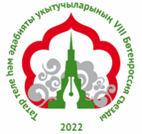 ВакытҮткәрелә торган чараларҮткәрү урыныҖаваплы8.009.00Иртәнге аш, катнашучыларны теркәү«187 нче күп профильле лицей»(Нәҗип Жиһанов урамы, 4)9.009.30130 нчы балалар бакчасына баруИмәнлек урамы, 35а9.309.40Кунакларны каршы алу.Балаларны татар теленә өйрәтү буенча белем бирү эшчәнлеге фрагменты130 нчы балалар бакчасыГалиәкбәрова Р.Р., I квалификация категорияле татар теленә өйрәтү тәрбиячесе9.409.45Балалар сәламләве «Бәхетле балачак»Музыка залыЗудина Т.А., 130 нчы балалар бакчасының I квалификация категорияле музыка җитәкчесеВахитова А.Р., 130 нчы балалар бакчасының I квалификация категорияле музыка җитәкчесе9.459.50«XXI гасырда укытуны үзгәртеп кору» 130 нчы балалар бакчасының видеовизиткасыМузыка залыХәйруллина Р.Р., 130 нчы балалар бакчасы мөдире9.50-9.55Мастер-класс «Рус телле балаларны татар теленә өйрәтүдә мәгълүмати-коммуникатив технологияләр куллану»Музыка залыГалиәкбәрова Р.Р., I квалификация категорияле татар теленә өйрәтү тәрбиячесе9.5510.05 Балалар бакчасы педагогик коллективының авторлык эшкәртмәләре  һәм методик кулланмалары күргәзмәсеСпортзалСавельева Д.Р., югары квалификация категорияле педагог-психолог 10.0510.20Ике төркемгә бүленү. Балалар бакчасы буенча экскурсия«Балалар бакчасында фән-үсеш мохитен булдыру»- шугалак- татар теле кабинеты - логопедия кабинеты- кече спортзал (каратэ)-  шахмат кабинеты- спелеокамера- төркемнәрХәйруллина Р.Р., 130 нчы балалар бакчасы мөдиреАлександрова Г.Р., 130 нчы балалар бакчасының өлкән тәрбиячесе10.20-10.4039 нчы мәктәп Л.Н.Толстой исемендәге музей белем бирү үзәгенә баруЯпеев урамы, 13,1510.40-10.45Кунакларны каршы алуЛ.Н.Толстой исемендәге музей белем үзәгеНәҗипова Н.Н., 39 нчы гомуми урта белем мәктәбенең милли эшләр буенча директор урынбасары10.45-10.50Мәктәп директоры чыгышы«39 нчы мәктәпнең белем бирү мохите»Л.Н.Толстой исемендәге музей белем үзәгеНәҗипова  Г.А., 39 нчы гомуми урта белем  мәктәбе директоры,  Татарстанның атказанган укытучысы, биология фәннәре кандидаты10.50-11.00Ике төркемгә бүленү. Экскурсия «Мәктәп укучысында шәхес буларак рухи-әхлакый кыйммәтләр формалаштыруда Л.Н.Толстой исемендәге музей белем  үзәгенең роле»Л.Н.Толстой исемендәге музей белем үзәгеМакурина З.Т., Л.Н.Толстой исемендәге музей - белем үзәгеҗитәкчесе Насретдинова З.Ф., 39 нчы гомуми урта белем  мәктәбенең I квалификация категорияле татар теле һәм әдәбияты укытучысыКашафетдинова Г.В., 39 нчы гомуми урта белем  мәктәбенең югары квалификация категорияле татар теле һәм әдәбияты укытучысыСалихова С.М., 39 нчы гомуми урта белем мәктәбенең югары квалификация категорияле татар теле һәм әдәбияты укытучысыНәҗипова Н.Н., 39 нчы гомуми урта белем  мәктәбенең милли эшләр буенча директор урынбасарыПедагогик остаханәПедагогик остаханәПедагогик остаханәПедагогик остаханә11.0039 нчы мәктәпнең һөнәри осталык конкурсларында җиңгән укытучылар һәм  грант ияләре күргәзмәсе Л.Н.Толстой исемендәге музей белем үзәгенеңактлар залыНасретдинова З.Ф., 39 нчы гомуми урта белем мәктәбенең I квалификация категорияле татар теле һәм әдәбияты укытучысы Кашафетдинова Г.В., 39 нчы гомуми урта белем мәктәбенең югары квалификация категорияле татар теле һәм әдәбияты укытучысыНәҗипова Н.Н., 39 нчы гомуми урта белем мәктәбенең милли эшләр буенча директор урынбасары11.00-11.08Дәрестән тыш проект эшчәнлеге «Яңа татар бистәсе тарихы һәм татар мәгърифәтчелеге» Л.Н.Толстой исемендәге музей белем үзәгенеңактлар залыЗарипова-Иманкулова Г.Р.,  83 нче лицейның I квалификация категорияле татар теле һәм әдәбияты укытучысы11.08-11.15Мастер-класс «Татарча онлайн кинотеатр «TED – формат белән бер адымга алга»Л.Н.Толстой исемендәге музей белем үзәгенеңактлар залыШәрәфетдинова Л.В., 114 нче урта гомуми белем мәктәбенең югары квалификация категорияле татар теле һәм әдәбияты укытучысы11.15-11.25«Сыйфатлы кадрлар – уңыш нигезе» методик остаханәсеЛ.Н.Толстой исемендәге музей белем үзәгенеңактлар залыСалихова С.М., 39 нчы гомуми урта белем мәктәбенең югары квалификация категорияле татар теле һәм әдәбияты укытучысы11.25-11.45Трансфер186 нчы лицей – «Перспектива»ВакытҮткәрелә торган чараларҮткәрү урыныҖаваплы8.30-9.00Г.Камал театры мәйданына җыелу9.00-9.3039 нчы мәктәп Л.Н.Толстой исемендәге музей белем  үзәгенә баруЯпеев урамы, 13,159.30-9.35Кунакларны каршы алуЛ.Н.Толстой исемендәге музей белем үзәгеНәҗипова Н.Н., 39 нчы гомуми урта белем мәктәбенең милли эшләр буенча директор урынбасары9.35-9.40Мәктәп директоры чыгышы«39 нчы мәктәпнең белем бирү мохите»Л.Н.Толстой исемендәге музей белем үзәгеНәҗипова Г.А. , 39 нчы гомуми урта белем мәктәбе директорыТатарстанның атказанган укытучысы, биология фәннәре кандидаты9.40-9.55Ике төркемгә бүленү. Экскурсия «Мәктәп укучысында шәхес буларак рухи-әхлакый кыйммәтләр формалаштыруда Л.Н.Толстой исемендәге музей белем  үзәгенең роле»Л.Н.Толстой исемендәге музей белем үзәгеМакурина З.Т.,  Л.Н.Толстой исемендәге музей  - белем үзәге җитәкчесеНасретдинова З.Ф., 39 нчы гомуми урта белем мәктәбенең I квалификация категорияле татар теле һәм әдәбияты укытучысыКашафетдинова Г.В.,  39 нчы гомуми урта белем  мәктәбенең югары квалификация категорияле татар теле һәм әдәбияты укытучысыСалихова С.М.,39 нчы гомуми урта белем мәктәбенең югары квалификация категорияле татар теле һәм әдәбияты укытучысыНәҗипова Н.Н., 39 нчы гомуми урта белем мәктәбенең милли эшләр буенча директор урынбасарыПедагогик остаханәПедагогик остаханәПедагогик остаханәПедагогик остаханә9.5539 нчы мәктәпнең һөнәри осталык конкурсларында җиңгән укытучылар һәм  грант ияләре күргәзмәсе Л.Н.Толстой исемендәге музей белем  үзәгенеңактлар залыНасретдинова З.Ф., 39 нчы гомуми урта белем мәктәбенең татар теле һәм әдәбияты укытучысы Кашафетдинова Г.В.,  39 нчы гомуми урта белем мәктәбенең югары квалификация категорияле татар теле һәм әдәбияты укытучысыНәҗипова Н.Н.,  39 нчы гомуми урта белем  мәктәбенең милли эшләр буенча директор урынбасары9.55-10.00Дәрестән тыш проект эшчәнлеге «Яңа татар бистәсе тарихы һәм татар мәгърифәтчелеге» Л.Н.Толстой исемендәге музей белем  үзәгенеңактлар залыЗарипова-Иманкулова Г.Р.,  83 нче лицейның I квалификация категорияле татар теле һәм әдәбияты укытучысы10.00 -10.05Мастер-класс «Татарча онлайн кинотеатр «TED-формат белән бер адымга алга»Л.Н.Толстой исемендәге музей белем  үзәгенеңактлар залыШәрәфетдинова Л.В., 114 нче урта гомуми белем мәктәбенең югары квалификация категорияле татар теле һәм әдәбияты укытучысы10.05-10.15«Сыйфатлы кадрлар – уңыш нигезе»методик остаханәсе Л.Н.Толстой исемендәге музей белем үзәгенеңактлар залыСалихова С.М., 39 нчы гомуми урта белем мәктәбенең югары квалификация категорияле татар теле һәм әдәбияты укытучысы10.15-10.40Трансфер130 нчы балалар бакчасына бару10.40-10.50Кунакларны каршы алу.Балаларны татар теленә өйрәтү буенча белем бирү эшчәнлеге фрагменты130 нчы балалар бакчасыГалиәкбәрова Р.Р., I квалификация категорияле татар теленә өйрәтү тәрбиячесе10.50-10.55Балалар сәламләве «Бәхетле балачак»Музыка залыЗудина Т.А., 130 нчы балалар бакчасының I квалификация категорияле музыка җитәкчесе;Вахитова А.Р., 130 нчы балалар бакчасының I квалификация категорияле музыка җитәкчесе10.55-11.00«XXI гасырда укытуны үзгәртеп кору». 130 нчы балалар бакчасының видеовизиткасыМузыка залыХәйруллина Р.Р., 130 нчы балалар бакчасы мөдире11.00- 11.05Мастер-класс «Рус телле балаларны татар теленә өйрәтүдә мәгълүмати-коммуникатив технологияләр куллану»Музыка залыГалиакбәрова Р.Р., I квалификация категорияле татар теленә өйрәтү тәрбиячесе11.05-11.15 Балалар бакчасы педагогик коллективының авторлык эшкәртмәләре  һәм методик кулланмалары күргәзмәсеСпортзалСавельева Д.Р., югары квалификация категорияле педагог-психолог 11.15-11.30Ике төркемгә бүленү. Балалар бакчасы буенча экскурсия«Балалар бакчасында фән- үсеш мохитен булдыру»- шугалак- татар теле кабинеты - логопедия кабинеты- кече спортзал (каратэ)-  шахмат кабинеты- спелеокамера- төркемнәрХәйруллина Р.Р., 130 нчы балалар бакчасы мөдиреАлександрова Г.Р., 130 нчы балалар бакчасының өлкән тәрбячесе11.30-11.50Трансфер186 нчы лицей – «Перспектива»11.50.-11.55Кунакларны каршы алу. 186 нчы лицей – «Перспектива»Җамалетдинов А.Т., 186 нчы лицей -«Перспектива»  директорыӘхәтова Л.М., 27 нче гимназиянең  педагог-оештыручысыХаҗиев А.И., 27 нче гимназиянең  өстәмә белем педагогы Гыймаева Г.Ф., 27 нче гимназиянең  өстәмә белем педагогы, «Алтын» бию студиясе җитәкчесе11.55– 12.10Лицей буенча экскурсия«Заманча мәгълүмати белем бирү мохите»186 нчы лицей – «Перспектива»Хуҗагалиев А.И., 186 нчы лицейның  тәрбия эшләре буенча директор урынбасарыИбраһимова Г.Т., 186 нчы лицейның  югары квлификация категорияле башлангыч сыйныф һәм туган тел укытучысыГәрәева Л.Т., 186 нчы лицейның  I квалификация категорияле туган тел һәм әдәбияты укытучысыГыймранов Р.Д., 186 нчы лицейның  I квалификация категорияле ингиз теле укытучысы12.10-13.00Төшке ашАшханәХәсәншина Р.З.,  ашханә мөдире 13.0013.10PDCA/PDSA (Шухарт-Деминг циклы) камилләштерү моделе нигезендә педагогларның һөнәри компетентлыгын үстерү инструменты буларак офис проектын гамәлгә ашыру 2 нче кат, холлҖамалетдинова Э.Н. 186 нчы лицей -«Перспектива»ның укыту эшләре буенча директор урынбасарыГабдрахманова Г.М., 186 нчы лицейның  югары квлификация категорияле башлангыч сыйныф укытучысыӘминов Р.Н., 186 нчы лицейның  I квалификация категорияле хезмәт укытучысы13.10-13.30Милли гимназиянең белем бирү киңлегендә педагогик кадрларның проект компетенцияләрен үстерү процессы белән идарә итү Белем бирү оешмасының уңышлы ресурсы буларак инновацион проектларны гамәлгә ашыру.«Яңарыш» мега-проекты, «Һ.Такташ музее», «Идел буе халыклары мәдәнияте музее» модульле проектлары2 нче кат, холлХөснетдинова Л.Г., 27 нче гимназия директоры Нурмиева Г.В., 27 нче гимназиянең  югары квлификация категорияле татар теле һәм әдәбияты укытучысы,  район методик берләшмә җитәкчесе Әбделманова Н.А., 27 нче гимназиянең I квалификация категорияле татар теле һәм әдәбияты укытучысы13.30-13.35«Вахитов һәм Идел  буе районнарында  милли мәгариф үсеше: стратегик юнәлешләрдән конкрет нәтиҗәләргә»Актлар залыҖиһангирова М.В., мәгълүмати- методик бүлекнең Вахитов һәм Идел буе районнары секторы җитәкчесе13.35Түгәрәк өстәлАктлар залыVIII ВСЕРОССИЙСКИЙ  СЪЕЗД  УЧИТЕЛЕЙ ТАТАРСКОГО ЯЗЫКА И ЛИТЕРАТУРЫ ВремяНаименование мероприятияМесто проведенияОтветственный 8.009.00Завтрак. Регистрация«Многопрофильный лицей №187» (ул.Назиба Жиганова, д.4) 9.009.30Трансфер в МБДОУ «Детский сад № 130 комбинированного вида с татарским языком воспитания и обучения» Приволжского района г.Казаниул. Дубравная 35А9.309.40Встреча гостей. Фрагмент образовательной деятельности с детьми по обучению татарскому языкуМБДОУ «Детский сад №130»Алиакберова Р.Р.,  воспитатель по обучению татарскому языку первой квалификационной категории МБДОУ  «Детский сад №130»9.409.45Приветствие детей «Счастливое детство»Музыкальный зал Зудина Т.А., музыкальный руководитель первой квалификационной категории МБДОУ  «Детский сад №130»Вахитова А.Р., музыкальный руководитель  первой квалификационной категории МБДОУ  «Детский сад №130»9.459.50Видеовизитка МБДОУ «Детский сад №130» «Преобразование обучения для XXI века»Музыкальный зал Хайруллина Р.Р, заведующий МБДОУ  «Детский сад №130»9.50-9.55Мастер-класс «Применение ИКТ при обучении русскоязычных детей татарскому языку»Музыкальный зал Алиакберова Р.Р.,  воспитатель по обучению татарскому языку первой квалификационной категории МБДОУ  «Детский сад №130»9.5510.05Выставка авторских методических разработок и пособий педагогического коллектива МБДОУ «Детский сад №130»Спортивный залСавельева Д.Р., педагог-психолог высшей квалификационной категории МБДОУ  «Детский сад №130»10.0510.20Разделение по группам.Экскурсия по детскому саду «Организация предметно-развивающей среды в ДОО» - каток- кабинет татарского языка- логопедический кабинет- малый спортзал (каратэ)- шахматный кабинет- спелеокамера-групповое помещениеХайруллина Р.Р., заведующий МБДОУ  «Детский сад №130»Александрова Г.Р., старший воспитатель высшей квалификационной категории МБДОУ  «Детский сад №130»10.20-10.40Трансфер в МАОУ «Средняя общеобразовательная школа № 39» Музейно-образовательный центр им.Л.Н.Толстого ул. Япеева, 13, 1510.40-10.45Встреча гостей Музейно-образовательный центр им.Л.Н.Толстого  Назипова Н.Н, заместитель директора по национальному образованию МАОУ «СОШ № 39»10.45-10.50Выступленине директора «Образовательное пространство МАОУ «СОШ № 39»Музейно-образовательный центр им.Л.Н.Толстого  Назипова Г.А. , директор МАОУ «СОШ № 39», кандидат биологических наук, заслуженный учитель РТ 10.50-11.00Разделение по группам.Экскурсия «Музейно-образовательный центр им.Л.Н.Толстого как центр формирования духовно-нравственной культуры личности школьника»Музейно-образовательный центр им.Л.Н.Толстого  Макурина З.Т., руководитель МОЦ им.Л.Н.Толстого; Насретдинова З.Ф., учитель родного языка и литературы первой квалификационной категории МАОУ «СОШ №39» Кашафутдинова Г.В., учитель родного языка и литературы высшей квалификационной категории МАОУ «СОШ №39»Салихова С.М., учитель родного языка и литературы высшей квалификационной категории МАОУ «СОШ №39»Назипова Н.Н., заместитель директора по национальному образованию МАОУ «СОШ №39»Педагогические мастерскиеПедагогические мастерскиеПедагогические мастерскиеПедагогические мастерские11.00Выставка «Победители и грантовики конкурсов профессионального мастерства МАОУ «СОШ №39»Музейно-образовательный центр им. Л.Н.Толстого  Насретдинова З.Ф., учитель родного языка и литературы первой квалификационной категории МАОУ «СОШ №39» Кашафутдинова Г.В.,учитель родного языка и литературы высшей квалификационной категории МАОУ «СОШ №39»Назипова Н.Н, заместитель директора по национальному образованию МАОУ «СОШ №39»11.00-11.08Проектная работа внеурочной деятельности «История новой татарской слободы и татарское просвещение»Музейно-образовательный центр им. Л.Н.Толстого  актовый залЗарипова-Иманкулова Г.Р.,  учитель родного языка и литературы первой квалификационной категории  МБОУ «Лицей №83 – Центр образования» Приволжского района11.08-11.15Мастер-класс «Татарский онлайн кинотеатр «На шаг вперед с TED-форматом»Музейно-образовательный центр им. Л.Н.Толстого  актовый зал Шарафутдинова Л.В., учитель родного языка и литературы высшей квалификационной категории МБОУ «СОШ №114» Приволжского района 11.15-11.25Методическая  мастерская «Качество развития  кадров – залог успеха» Музейно-образовательный центр им. Л.Н.Толстого  актовый зал Салихова С.М., учитель родного языка и  литературы высшей квалификационной категории МАОУ «СОШ №39»11.25-11.45МБОУ «Лицей №186 - Перспектива»Рауиса Гареева, 117ВремяНаименование мероприятияМесто проведенияОтветственный 8.30-9.00Сбор на площади театра  Г.Камала9.00-9.30Трансфер в МАОУ «СОШ №39», Музейно-образовательный центр им.Л.Н.Толстого  ул. Япеева, 13, 159.30-9.35Встреча гостей Музейно-образовательный центр им.Л.Н.Толстого  Назипова Н.Н., заместитель директора по национальному образованию МАОУ «СОШ № 39»9.35-9.40Выступленине директора «Образовательное пространство МАОУ «СОШ №39»Музейно-образовательный центр им.Л.Н.Толстого  Назипова Г.А. , директор МАОУ «СОШ №39» , кандидат биологических наук, заслуженный учитель  РТ9.40-9.55Разделение по группам.Экскурсия «Музейно-образовательный центр им.Л.Н.Толстого  как центр формирования духовно-нравственной культуры личности школьника»Музейно-образовательный центр им.Л.Н.Толстого  Макурина З.Т., руководитель МОЦ им.Л.Н.Толстого; Насретдинова З.Ф., учитель родного языка и литературы первой квалификационной категории МАОУ «СОШ №39» Кашафутдинова Г.В.,учитель родного языка и литературы высшей квалификационной категории МАОУ «СОШ №39»Салихова С.М., учитель родного языка и литературы высшей квалификационной категории МАОУ «СОШ №39»Назипова Н.Н., заместитель директора МАОУ «СОШ №39» Педагогические мастерскиеПедагогические мастерскиеПедагогические мастерскиеПедагогические мастерские9.55Выставка «Победители и грантовики конкурсов профессионального мастерства МАОУ «СОШ №39»Музейно-образовательный центр им. Л.Н.Толстого  актовый залНасретдинова З.Ф., учитель родного языка и литературы первой квалификационной категории МАОУ «СОШ №39» Кашафутдинова Г.В.,учитель родного языка и литературы высшей квалификационной категории МАОУ «СОШ №39»Назипова Н.Н, заместитель директора по национальному образованию МАОУ «СОШ №39»9.55-10.00Проектная работа внеурочной деятельности «История новой татарской слободы и татарское просвещение»Музейно-образовательный центр им. Л.Н.Толстого  актовый залЗарипова-Иманкулова Г.Р.,  учитель родного языка и литературы первой квалификационной категории  МБОУ «Лицей №83 –Центр образования» Приволжского района10.00 -10.05Мастер-класс «Татарский онлайн кинотеатр «На шаг вперед с TED-форматом»Музейно-образовательный центр им. Л.Н.Толстого  актовый залШарафутдинова Л.В., учитель родного языка и литературы высшей квалификационной категории МБОУ «СОШ №114» Приволжского района 10.05-10.15Методическая  мастерская «Качество развития  кадров – залог успеха» Музейно-образовательный центр им. Л.Н.Толстого  актовый зал Салихова С.М., учитель родного языка и  литературы высшей квалификационной категории МАОУ «СОШ №39»10.15-10.40Трансфер в МБДОУ «Детский сад  №130»ул. Дубравная 35а10.40-10.50Встреча гостей. Фрагмент образовательной деятельности с детьми по обучению татарскому языкуМБДОУ  «Детский сад №130»Алиакберова Р.Р.,  воспитатель по обучению татарскому языку первой квалификационной категории МБДОУ  «Детский сад №130»10.50-10.55Приветствие детей  «Счастливое детство»Музыкальный зал Зудина Т.А., музыкальный руководитель первой квалификационной категории МБДОУ  «Детский сад №130»Вахитова А.Р., музыкальный руководитель  первой квалификационной категории МБДОУ  «Детский сад №130»10.55-11.00Видеовизитка «Детский сад №130» «Преобразование обучения для XXI века»Музыкальный зал Хайруллина Р.Р, заведующий МБДОУ  «Детский сад №130»11.00- 11.05Мастер-класс «Применение ИКТ при обучении русскоязычных детей татарскому языку»Музыкальный зал Алиакберова Р.Р.,  воспитатель по обучению татарскому языку первой квалификационной категории МБДОУ  «Детский сад №130»11.05-11.15Выставка авторских методических разработок и пособий педагогического коллектива МБДОУ «Детский сад №130»Спортивный залСавельева Д.Р., педагог-психолог высшей квалификационной категории МБДОУ  «Детский сад №130»11.15-11.30Разделение по группам.Экскурсия по детскому саду «Организация предметно-развивающей среды в ДОО» - каток- кабинет татарского языка- логопедический кабинет- малый спортзал (каратэ)- шахматный кабинет- спелеокамера-групповое помещениеХайруллина Р.Р., заведующий МБДОУ  «Детский сад №130»Александрова Г.Р., старший воспитатель высшей квалификационной категории МБДОУ  «Детский сад №130»11.30-11.50МБОУ «Лицей №186 - Перспектива»Ул.Рауиса Гареева, 11711.50.-11.55Встреча гостей.Лицей  №186  «Перспектива»Замалдинов А.Т., директор  МБОУ «Лицей №186 «Перспектива»  Ахатова Л.М., педагог- организатор МБОУ «Гимназии №27»Хазиев А.И., педагог дополнительного образования МБОУ «Гимназии №27»Гимаева Г.Ф., педагог дополнительного образования МБОУ «Гимназии №27», руководитель хореографической студии «Алтын»11.55– 12.10Экскурсия по лицею «Современная информационно-образовательная среда» Лицей  №186  «Перспектива»Хузягалиев А.И.., заместитель директора по воспитательной работе МБОУ «Лицей  №186 -   «Перспектива»Ибрагимова Г.Т., учитель начальных классов и родного языка высшей квалификационной категории МБОУ «Лицей  №186  «Перспектива»Гараева Л.Т., учитель родного языка первой квалификационной категории МБОУ «Лицей  №186  «Перспектива»Гимранов Р.Д., учитель английского языка первой квалификационной категории МБОУ «Лицей  №186  «Перспектива»12.10-13.00ОбедСтоловаяХасаншина Р.З.,  заведующая столовой  МБОУ «Лицей  №186  «Перспектива»13.0013.10Реализация офисного проекта как инструмента развития профессиональной компетентности педагогов на основе модели совершенствования PDCA/PDSA (цикла Шухарта-Деминга) Холл, 2 этажЗамалдинова  Э.Н., заместитель директора по учебной работе МБОУ «Лицей  №186  «Перспектива»Габдрахманова Г.М., учитель начальных классов высшей квалификационной категории МБОУ «Лицей  №186-  «Перспектива»Аминов Р.Н., учитель технологии первой квалификационной категории МБОУ «Лицей  №186  «Перспектива»13.10-13.30Управление процессом развития проектных компетенций педагогических кадров в образовательном пространстве национальной гимназии Реализация инновационных проектов как ресурс успешности образовательной организации.Мега-проект «Возрождение,  модульные проекты  «Музей Х.Такташа», «Музей культуры народов Поволжья»Холл, 2 этажХуснутдинова Л.Г.,  директор гимназии МБОУ «Гимназии №27»Нурмиева Г.В., учитель родного языка и литературы высшей квалификационной категории МБОУ «Гимназии №27», руководитель РМО учителей татарского языка и литературы Абдульманова Н.А. , учитель родного языка и литературы первой квалификационной категории МБОУ «Гимназии №27»13.30-13.35Развитие нациионального образования в Вахитовском и Приволжском районах г.Казани Актовый залЗигангерова М.В., заведующий сектором  информационно-методического отдела Управления образования г. Казани по Вахитовскому и Приволжскому районам13.35Круглый столАктовый зал